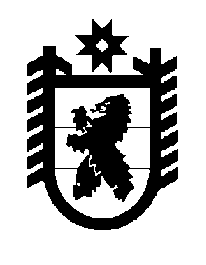 Российская Федерация Республика Карелия    ПРАВИТЕЛЬСТВО РЕСПУБЛИКИ КАРЕЛИЯПОСТАНОВЛЕНИЕот  26 августа 2016 года № 328-Пг. Петрозаводск Об осуществлении бюджетных инвестицийВ целях реализации федеральной целевой программы «Развитие внутреннего и въездного туризма в Российской Федерации (2011 – 2018 годы)», утвержденной постановлением Правительства Российской Федерации от 2 августа 2011 года № 644, в соответствии с Правилами принятия решений о заключении государственных контрактов на поставку товаров, выполнение работ, оказание услуг для обеспечения нужд Республики Карелия на срок, превышающий срок действия утвержденных лимитов бюджетных обязательств, утвержденными постановлением Правительства Республики Карелия от 1 июля 2014 года № 208-П, и Порядком принятия решений о подготовке и реализации бюджетных инвестиций в объекты государственной собственности Республики Карелия, утвержденным постановлением Правительства Республики Карелия от 2 марта 2016 года № 83-П,  Правительство Республики Карелия  п о с т а н о в л я е т:1. Осуществить в 2016 – 2017 годах бюджетные инвестиции в форме капитальных вложений, финансовое обеспечение которых осуществляется за счет средств федерального бюджета, бюджета Республики Карелия и внебюджетных источников, в объекты государственной собственности Республики Карелия (далее – объекты) согласно приложению.2.  Установить срок ввода объектов в эксплуатацию – 2017 год.3. Определить главным распорядителем средств бюджета Республики Карелия Государственный комитет Республики Карелия по дорожному хозяйству, транспорту и связи.4. Определить государственным заказчиком (застройщиком) казенное учреждение Республики Карелия «Управление автомобильных дорог Республики Карелия».           Глава Республики Карелия                                                                  А.П. Худилайнен    Приложение к постановлению Правительства Республики Карелия от 26 августа 2016 года № 328-ПОбъекты государственной собственности Республики Карелия ______________№ п/пОбъектСметная стоимость, тыс. рублейСметная стоимость, тыс. рублейСметная стоимость, тыс. рублейСметная стоимость, тыс. рублей№ п/пОбъектвсегов том числе за счет средствв том числе за счет средствв том числе за счет средств№ п/пОбъектвсегофедерального бюджетабюджета Республики Карелиявнебюд-жетных источниковВсего226 610,33177 749,3544 437,334 432,65в том числе по годам201678 089,7858 925,7014 731,434 432,652017148 529,55118 823,6529 705,900,001.Строительство автомобильной дороги «Подъезд к памятнику природы «Белые мосты»,                   км 0 – км 6+569 (6,569 км)181 978,71142 636,8535 659,213 682,651.в том числе по годам1.201651 532,6538 280,009 570,003 682,651.2017130 446,06104 356,8526 089,210,002.Строительство автомобильной дороги к туристскому объекту «Горный Парк Рускеала»,                 км 0 – км 0+820 (0,820 км)44 640,6235 112,508 778,12750,002.в том числе по годам2.201626 557,1320 645,705 161,43 750,002.201718 083,4914 466,803 616,690,00